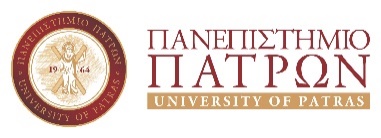 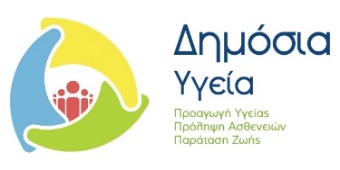 Αίτηση συμμετοχήςΠαρακαλούμε συμπληρώστε την παρακάτω αίτηση συμμετοχής και στείλτε την έως και την 
Παρασκευή 26 Νοεμβρίου 2021 στο email: mscpubhealth@upatras.gr
Για περισσότερες πληροφορίες μπορείτε να επικοινωνήσετε στο τηλ: 2610 969876 και στο σύνδεσμο: https://fb.me/e/92nHmojGK.Ονοματεπώνυμο:_______________________________________________________________________ Επαγγελματική Ιδιότητα:_________________________________________________________________ Θέση:_________________________________________________________________________________Διεύθυνση:	___________________    Τ.Κ:_______________________________________Τηλ.:	___________________Fax:________________________________________E-mail:________________________________________________________________________________Δηλώστε το world café (Συνάντηση Εργασίας) που θα θέλατε να παρακολουθήσετε (δηλώστε με σειρά προτεραιότητας τις θεματικές ενότητες που επιθυμείτε σε περίπτωση μη διαθεσιμότητας της θεματικής ενότητας της 1ης σας επιλογής): Η είσοδος στην εκδήλωση είναι ελεύθερη, αλλά απαιτείται συμπλήρωση της αίτησης συμμετοχής. Λόγω του περιορισμένου αριθμού συμμετεχόντων σε κάθε τραπέζι/θεματική ενότητα (25-40 άτομα), θα τηρηθεί σειρά προτεραιότητας.                                    Στη λήξη της ημερίδας θα σας χορηγηθεί Βεβαίωση Συμμετοχής.              Η εκδήλωση διοργανώνεται από το Πρόγραμμα  Μεταπτυχιακών Σπουδών “Δημόσια Υγεία”.«World Café»: 15:30-17:30«World Café»: 15:30-17:30«World Café»: 15:30-17:30Ε.Ε.-1Πανδημία Ενδοοικογενειακής βίας: Το αόρατο έγκλημα μιας σύγχρονης μάστιγας1    ¨  2    ¨  3    ¨   4    ¨Ε.Ε-2Μετακινούμενοι πληθυσμοί: Θεσμικό Πλαίσιο και Πρόσβαση στις Υπηρεσίες Υγείας 1    ¨  2    ¨  3    ¨   4    ¨Ε.Ε-3Ψυχική Υγεία και Εφηβεία1    ¨  2    ¨  3    ¨   4    ¨Ε.Ε.-4Βιοηθική και Δημόσια Υγεία1    ¨  2    ¨  3    ¨   4    ¨«Κεντρική Ημερίδα»: 18.30-21:00«Κεντρική Ημερίδα»: 18.30-21:00Ναι          Όχι    